Certified that information furnished above are correct to the best of my knowledge.Place: GurgaonDate: 25th Feb 2015					 (ATUL BANSAL) ATUL BANSALATUL BANSAL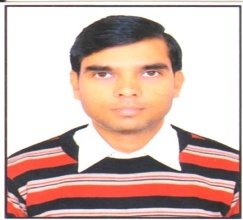 E-mail :atulbansal25@gmail.comContact No.: +919540488040Address for Communication:21, Ground Floor, Ram Park , SahibabadPermanent Address:MMIG/C-147, Ashiyana Colony, Phase -1 Kanth Road, Moradabad-244001Personal Profile:Father’s Name    :  Sh. V. K. GuptaMother’s Name    : Ms. Prabha Gupta Date of Birth        : 15.10.1976Gender                : MaleNationality           : IndianMarital Status      : Married Language Known : Hindi & EnglishCurrent CTC        : 5.25 P.A.Expected CTC     : 5.75 P.A.Notice Period       : One MonthOBJECTIVESeeking its challenging and responsible position in the accounts department of in an organization growth oriented that offers me an opportunity fully utilized my skills &give my best to the company where I will be working with a systematic and strong approach with all my acquired knowledge and creativity to the task assignedCURRENT POSITION     Currently Designated as Assistant Manager with Tulip Infratech Pvt. Ltd., Sector-18 Gurgaon. PROFESSIONAL KNOWLEDGE :Knowledge of MS Office, Tally 4.5-7.2, 9.00 ERP& Internet Operating etc.Dealing with Income Tax, TDS, and Service Tax for the entire Tulip.ACADEMIC QUALIFICATION1999 Post Graduation (M. Com) from MJP Ruhilkhand University Bareilly.1997  Graduation (B. Com) from MJP Ruhilkhand University Bareilly.1994 IntermediateinCOMMERCE from U.P. Board, Allahabad.1992High School in SCIENCE from U.P. Board, Allahabad EXPERIENCES M/s Tulip Infratech Pvt. Ltd., Gurgaon as Assistant Manager(Sept. 2010 to till date)Fund Raising, Service Taxdeposit, filing, reconciliation & Audit / Compliance with Govt. Department. ,TDS Computation & Filing E- return		, Bank Reconciliation		, Co-Ordinate with Statuary Auditors, Payroll checking, Ledger reconciliation Site wise, Handling day to day account activity, Bills, Monthly Report, Vendor payment.Worked with Srajan Consultancy & Services, New Delhi, as Asstt. Manager ( Feb.'07 – July’2010)Service Tax, TDS, 		Bank Reconciliation		, Finalization of Accounts		, Preparation of Payroll, PF & ESI, Budget & Budget ControlWorked With Delhi Public School, Moradabad as an Accountant (Sept. '05 – Jan 29th 2007).Budgeting, Cash Flow		, Bank Reconciliation		, Finalization of Accounts		, Preparation of Payroll		, Provident fundWorked With MallayaShenoy& Associates, New Delhi, as an Audit Asstt. (Jan. '04 - April '05)Worked with Gandhi Nagar Public School, Moradabad as Sr. Accountant(Feb. '97 - Dec. '2003)
Budgeting, Provident Fund, Bank Reconciliation		, Finalization of Accounts, Preparation of Salary,Transportation		, Purchase Dept.		, Fees Management		.BANK AUDITEDBank of Baroda, Karol Bagh BranchCorporation Bank, Tilak Nagar Branch 		Allahabad Bank, Ghaziabad